     Дети нашего двораДети нашего двора,Крепнут ваши крылья,И вчерашняя играЗавтра станет былью!Тот, кто водит самолётДома по паркету,Завтра в небо проведётСамолёт-ракету!Кто вчера по лужам вёлЦелый флот бумажный,Тот на полюс ледоколПоведёт отважно!Кто построил во двореМост через канаву,Мост на Волге, на ДнепреВыстроит на славу!Кто готовит для скворцовЛетний дом фанерный,Своды башен и дворцовВыстроит, наверно!Дети нашего двора,Крепнут ваши крылья!Ваша детская играЗавтра станет былью!                    С.Я. МаршакВсё для всехКаменщик строит жилища,Платье – работа портного.Но ведь портному работатьНегде без тёплого крова.Каменщик был бы раздетым,Если б умелые рукиВовремя не смастерилиФартук, и куртку, и брюки.Пекарь сапожнику к срокуСшить сапоги поручает.Ну а сапожник без хлебаМного ль нашьёт, натачает?Стало быть, так и выходит,Всё, что мы делаем, нужно.Значит, давайте трудитьсяЧестно, усердно и дружно.                             Ю. ТувимТрудится ЗемляСколько нужного на светеЛюди делают вокруг:Те плетут морские сети,Те с рассветом косят луг,Варят сталь, штурмуют космос,За станком в цеху стоят,Миллионы умных взрослыхУчат грамоте ребят,Кто-то нефть в тайге качаетИз глубин земных пластов,А другие листья чаяАккуратно рвут с кустов.Ежедневно дел в достаткеДля тебя и для меня.Будет все всегда в порядке,Если трудится Земля.  Это здорово уметь       Это здорово: Уметь! –Сеять хлеб и песню петь.Стог метать, дрова колотьГрядку чисто прополоть.Это здорово: Строгать! –Делать стол или кроватьБак лудить, трамвай водить,Дом на зорьке возводить,Сталь ковать, деталь точить,Мастерству других учить.Сад лелеять, хлебы печь,Матерей от бед беречь.Добрым быть, друзей иметь.Это здорово – уметь!Чем пахнут ремёслаУ каждого дела запах особый:        
В булочной пахнет тестом и сдобой.
Мимо столярной идёшь мастерской –
Стружкою пахнет и свежей доской.
Пахнет маляр скипидаром и краской.
Пахнет стекольщик оконной замазкой.
Куртка шофёра пахнет бензином,
Блуза рабочего – маслом машинным.
Пахнет кондитер орехом мускатным.
Доктор в халате – лекарством приятным.
Рыхлой землёю, полем и лугом
Пахнет крестьянин, идущий за плугом.
Рыбой и морем пахнет рыбак.                                       Дж. РодариКем хотите стать вы, дети?
 Кем хотите стать вы, дети?
Поскорее нам ответьте!
— Я хочу шофёром быть.
Грузы разные возить.
— Я мечтаю о балете. 
Лучше нет его на свете.— Я хочу врачом стать классным. 
Буду всех лечить лекарством. 
Очень вкусным, как конфета. 
Съел его - болезней нету!
— В красках я души не чаю. 
Стать художником мечтаю. 
Закажите мне портрет. 
Справлюсь я, сомнений нет!
— Вы со мной, друзья, не спорьте, 
Я хочу стать первым в спорте. 
Шайбу мне забить - пустяк,
Я играю за "Спартак"!
— Я хочу стать пианисткой. 
Замечательной артисткой. 
Музыка со мною с детства, 
Я люблю её всем сердцем.
— Я мечтаю стать скорей 
Воспитателем детей.
С ними петь, гулять, играть. 
Дни рожденья отмечать.
Все профессии прекрасны.
Все профессии важны.
Знаем мы, что наши руки
Будут Родине нужны!                         Л. ОлифироваМ. ПожароваМаляры пришли втроем,
Обновили старый дом.
Был облезлый, скучный, голый,
Стал нарядный и веселый!
Все ребята со двора
Малярам кричат: «Ура!»Встаем мы очень рано,
Ведь наша забота ―
Всех отвозить 
По утрам на работу.Ты учишь буквы складывать, считать,
Цветы растить и бабочек ловить,
На все смотреть и все запоминать
И все родное, русское любитьОн у постели больного сидит
И как лечиться, он всем говорит.
Кто болен ― он капли предложит принять,
Тому, кто здоров,― разрешит погулять.На ходу зайдя в вагон,
Ваш билет проверит он,
Он в нем дырочку проколет,
Дальше ехать вам позволит.
Всем напомнит деликатно,
Чтоб не ездили бесплатно.Встанем мы, когда вы спите,
И муку просеем в сите,
Докрасна натопим печь,
Чтобы хлеб к утру испечь.Летят опилки белые,
Летят из-под пилы:
Это плотник делает
Окна и полы.
Топором, рубанком
Выстругивает планки,
Сделал подоконники
Без сучка-задоринки.На ветвях заснули птицы,
Звезды в небе не горят.
Притаился у границы
Пограничников отряд.
Пограничники не дремлют
У родного рубежа:
Наше море, нашу землю
У границы сторожат.Он разносит по домам
Ворох писем, телеграмм,
А в конвертах голубых ―
Вести от друзей, родных.Он учит детишек
Читать и писать,
Природу любить, 
Стариков уважать.Если в доме свет погас,
Если тока нет у вас,
Если сломаны приборы, ―
Он является к вам скоро:
Оглядит проводку зорко,
Поработает отверткой,
Выключатель щелкнет: <трак!> ―
И исчезнет полумрак.ОТГАДАЙ  ПРОФЕССИЮ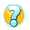 За коровами глядит,А когда на них сердит,Громко щёлкает кнутом.Так загадочка о ком?(Пастух.)Упрятав чёлку под фуражку,Веду я с папой в поле вспашку.Я горд работой на земле,От пота вымокла рубашка.Зато ладони – на руле.(Тракторист.)Из кирпича мы строим дом,Чтоб смеялось солнце в нём.Чтобы выше, чтобы ширеБыли комнаты в квартире.(Каменщики.)Средь облаков, на высоте,
Мы дружно строим новый дом,
Чтобы в тепле и красоте
Счастливо жили люди в нём.(Строители.)На работе день-деньскойОн командует рукой.Поднимает та рукаСто пудов под облака.(Крановщик.)По морскому ходит дну,
Беспокоя глубину.
Он под илом всё отыщет,
Корабля заварит днище,
Если течь, стряслась беда —
Не помеха и вода.(Водолаз.)У этой волшебницы,Этой художницы,Не кисти и краски,А гребень и ножницы.Она обладаетТаинственной силой:К кому прикоснётся,Тот станет красивый.(Парикмахер.)Летают пальцы птицами –Поток струится ситцевый.Летают пальцы пчёлками –Поток струится шёлковый.(Ткачиха.)Ставят ловких две руки
Каблуки на башмаки,
И набойки на каблук —
Тоже дело этих рук.(Сапожник.)На станке детали точитЭтот кадровый рабочий.Без его умелых рукНе собрать ни танк, ни плуг.(Токарь.)Сейчас, дружок, вопрос такой:Скажи, как называютРабочего, что под землёйНам уголь добывает.(Шахтёр.)Встанем мы, когда вы спите,И муку просеем в сите,Докрасна натопим печь,Чтобы хлеб к утру испечь.(Пекари.)Весёлая работа,Завидно от души!Свисти, когда охота,Да палочкой маши!(Полицейский.)По вагону он пройдёт –Безбилетников найдёт.В цехе друг его сидит –Он за качеством следит.(Контролёр.)Он в автобусе сидитИ внимательно следит,Чтоб у всех билеты были,Чтоб купить их не забыли.(Кондуктор.)Он где-то в студии сидитИ в микрофон свой текст читает.А слышат, что он говорит,Лишь те, кто радио включает.(Диктор.)Кто в дни болезнейВсех полезнейИ лечит нас от всехБолезней?(Врач.)Мы от простуды вновь страдаем,Врача мы на дом вызываем.Он выдаст нам больничный лист.А кто он как специалист?(Терапевт.)Этот доктор удалитМне легко аппендицит.Скальпель – лучший его друг,Кто же доктор тот? … !(Хирург.)Скажите, как можно сквозь стенку смотреть?
В очках и при свете и то не суметь.
А он между тем разглядел сквозь неё
Не только меня, но и сердце моё.(Рентгенолог.)Этот врач не просто доктор,
Лечит людям он глаза,
Даже если видишь плохо,
Разглядишь ты всё в очках.(Окулист.)Его приходу каждый рад,Когда на кухне водопад.(Водопроводчик.)Он на вахте трудовой в час любой:В шахте уголь добывает под землёй,Ремонтирует машины в автопарке,Плавит сталь в цехах он жарких.У печатного станка стоит все ночи.Самый главный он и важный, он - …(Рабочий.)Не художник он, но краскойПахнет неизменно,По картинам он не мастер -Мастер он по стенам!(Маляр.)Его работы ждёт земля,Едва рассвет лучи зажжёт.Весной расчешет он поля,Наступит осень – пострижёт.(Фермер.)Занят важной он работой:Урожай – его забота,Чтоб сумели уродитьсяРожь, овёс или пшеница.(Агроном.)Он науку изучил.
Землю — словно приручил,
Знает он, когда сажать,
Сеять как и убирать.
Знает всё в краю родном
И зовётся ...(Агроном.)Для нас он землю улучшает: Где топи и болота — осушает,От засухи где почва погибает —Успешно ирригацию внедряет.И расцветает обновленный край!Становится богаче урожай,Его благодарит земляЗа сеть каналов, новые поля.(Мелиоратор.)Он похож на капитана,Но ведет корабль степной.Спорит он с волной упрямо,Только с золотой волной.(Комбайнёр.)Доктор, но не для детей,А для птиц и для зверей.У него особый дар,Этот врач - …(Ветеринар.)Все дороги мне знакомы,Я в кабине словно дома.Мне мигает светофор,Знает он, что я - …(Шофёр.)Кто по адресу любомуПодвезёт вас прямо к домуНа авто зеленоглазом?Отвечайте, дети, сразу!(Таксист.)Ему на станции отдашьТы свой увесистый багаж.Он на тележку груз уложит,Домчит, в вагон войти поможет.(Носильщик.)Он – вежливый, добрый, но строгий – Работник железной дороги.Встречает он нас на перронеИ с нами поедет в вагоне.(Проводник.)На тренировках каждый деньПопасть старается в мишень.Как называется стрелок,Что асом стать в итоге смог?(Снайпер.)Иглою огненной портнойШьёт кораблюКостюм стальной.(Электросварщик.)Вижу в небе самолетКак светящийся комочек,Управляет им пилот,По другому просто ...(Лётчик.)Как называются пилотыВ одной команде самолёта?(Экипаж.)Он не лётчик, не пилот,Он ведёт не самолёт,А огромную ракету.Дети, кто, скажите это?(Космонавт.)Прыгнул вниз —
На цветке повис,
Земли коснулся —
Цветок свернулся.(Парашютист.)В ресторане их найду я -Эти люди в колпакахНад кастрюлями колдуютС поварешками в руках.(Повар.)В книжном море он бескрайнемНастоящий капитан.Отыскать любую книжкуПомогает быстро нам!(Библиотекарь.)В детском садике обед,Повар пробу с блюд снимает.Но ведь мамы рядом нет,Кто ж на стол там накрывает?(Няня, помощник воспитателя.)Мелом пишет и рисует,И с ошибками воюет,Учит думать, размышлять,Как его, ребята, звать?(Учитель.)Он руками машет плавно,Слышит каждый инструмент.Он в оркестре самый главный,Он в оркестре - президент!(Дирижёр.)Он работает, играя(Есть профессия такая).Он на сцене с давних пор.Та профессия …(Актёр.)Он в пьесе роли не играет,Он за актёром наблюдает.Забудет кто-то роль едва -Подскажет нужные слова.(Суфлёр.)Может он с коня свалитьсяИ ничуть не ушибиться.Трюки все он исполняет,В них актёров подменяет.(Каскадёр.)Он спектаклем заправляет,Назубок все сцены знает.Учит он, как роль играть.Как его, друзья, назвать?(Режиссёр.)Об артистах всё он знает,Их со сцены объявляет.(Конферансье.)Так его комичен вид –Даже плаксу рассмешит!На арене выступает,Скуку быстро разгоняет.(Клоун.)Коль про чудо весь свой векПишет этот человек,Вы должны, конечно, знать,Как писателя назвать.(Сказочник.)Где дорогу проложить?Из чего деталь отлить?Как конфеты начинить?Сколько пуговиц пришить?Кто на это даст ответ,Чей поможет нам совет?Первым кто найдёт решение,Кто проверит исполнение?Знай, малыш, бери пример,Заводской он …(Инженер.)Самолёт он долго создавал,Сколько раз менялись очертания!Скоро сядет лётчик за штурвал,Труд его закончит испытанием.(Конструктор.)Бередят его сознаниеВсе пернатые создания.Друг грачей, ворон, синиц,Изучает он всех птиц.(Орнитолог.)Он природу охраняет,Браконьеров прогоняет,А зимою у кормушекВ гости ждёт лесных зверюшек.(Лесник.)Ночью, в полдень, на рассветеСлужбу он несёт в секрете,Её давно бурёнки знают,Всегда мычанием встречаютИ за её нелёгкий трудВсё молоко ей отдают.(Доярка.)Он – друзей четвероногих
Всеми признанный знаток,
Воспитатель очень строгий,
Крепко держит поводок.
Учит он в собачьей школе,
Как команды выполнять.
Все боксеры, доги, колли
Назубок должны их знать.(Кинолог.)Кто, ребята, на границе
Нашу землю стережет,
Чтоб работать и учиться
Мог спокойно наш народ?(Пограничник.)Он готов в огонь и бой,Защищая нас с тобой.Он в дозор идёт и в град,Не покинет пост …(Солдат.)Кто шагает на параде,
Вьются ленты за спиной,
Ленты вьются, а в отряде
Нет девчонки ни одной.(Моряки.)Малолетний морячокЛюбит море горячо.Может лишь пока мечтатьЗа штурвалом постоять!(Юнга.)В приморском городе живёт,Он корабли в порту встречает,На борт им сходни подаётИ в трюмах грузы размещает.(Докер.)
Наведёт стеклянный глаз,
Щёлкнет раз — и помнит вас.(Фотограф.)Он по ночам не может спать,Он должен звёзды сосчитатьИ в телескоп увидеть светВсех неизведанных планет.(Астроном.)Добрая хозяюшкаЦыплят позвала, зёрен дала.Хозяюшка: «Цып-цып-цып!»А цыплята: «Сыпь-сыпь-сыпь!»(Птичница.)Он «тесто» в кадке замесил.Но цель его – не калачи.Горшок цветочный смастерил,Потом обжёг его в печи.(Гончар.)Есть и глина, и кирпич,А теперь его покличь.Знает только он один,Печь сложить как и камин.(Печник.)Он по крышам ходит смело –У него такое дело.В дымоход с ершом ныряетИ от сажи нас спасает.(Трубочист.)Что за сторож есть такойНа фабричной проходной?Всех работников он знает,Посторонних не пускает.(Вахтёр.)Назубок законы зная,Все права нам разъясняя,Споры наши разрешает,А виновных осуждает.(Судья.)На ринге он не может драться,И ни к чему ему перчатки.Привычней на ковре встречатьсяЕму с соперником для схватки.(Борец.)Он знает правила игрыИ всех, кто вдруг их нарушает,Он в виде штрафа до порыВсех на одну скамью сажает.(Спортивный судья.)В спорте толк он точно знает,Он спортсменов наставляет.(Тренер.)Кто по круче чуть заметно
К туче, к туче
Метр за метром
Поднимается с трудом —
На спине несёт свой дом.(Альпинист.)Он в сладком цехе день трудился,Итог десертный получился –Эклеры, кекс, «Наполеон».Теперь подумай, кто же он?(Кондитер.)Он весь город нам покажет,Всё о нём к тому ж расскажет.И от нас вопросов ждёт,И на все ответ найдёт.(Гид, экскурсовод.)В фирме прибыль он считает,Всем зарплату начисляет.И считать ему не леньВсе налоги целый день.(Бухгалтер.)Много знает он о сделках,Крупных денежных и мелких,Ведь всегда меж двух сторонИх посредник в деле он.(Маклер.)ЗАГАДКИ-СКЛАДКИ О ПРОФЕССИЯХЧтоб город стал краше,Он принял сто мер,Отец и начальник Города - ...(Мэр.)Вор, разбойник и карманник,Берегитесь! Я - ... (Охранник.)Очень  внимателен он и пытлив,Ищет улики везде ... (Детектив.)Лихачу прикажет «Стой!»На дороге ... (Постовой.)Он главный на дороге.
Он важный, как директор.
И смотри взглядом строгим
На всех ...(Автоинспектор.)Защищать в суде всех радНаш умелый ... (Адвокат.)Договора каждый листПроверяет вам ... (Юрист.)Он финансовый факир,В банк к себе вас ждёт ... (Банкир.)В море коварном товаров и ценБизнес-корабль ведёт ... (Бизнесмен.)Расчёт зарплаты - знать пора -Проводят в срок ... (Бухгалтера.)От вирусов злобных компьютер наш чист:Программы и файлы спас ... (Программист.)Сочинять законы радВ Думе нашей ... (Депутат.)Решать проблемы чётко, быстроДолжны в правительстве ... (Министры.)Справедливей всех, друзья,Споры все решит ... (Судья.)Строгий вид, суровый взор,Страж закона - ... (Прокурор.)Высока, стройна, как ель,В платье модном топ-... (Модель.)Вот вам чертёж, где каждый размерНовой детали дал ... (Инженер.)Все моря и океанПокорил наш ... (Капитан.)Замирает в страхе зритель -В клетке с тигром  ... (Укротитель.)Дупло и берлогу, дом лисий и птичийВсегда охраняет надёжно ... (Лесничий.)Зарю поёт селу петух -Коров на луг ведёт ... (Пастух.)Пастух в Америке любойНазывается ...(Ковбой.)Печь гудит, как самовар,Сталь в ней варит ... (Сталевар.)Пламя пышет жаром,Льётся пот с лица,Звонко бьёт по сталиМолот ...(Кузнеца.)Для солдат своих пример -Бравый, храбрый ... (Офицер.)До работы он охотник,День-деньской с рубанком ... (Плотник.)Не решит больной задач,Всех больных полечит ... (Врач.)Мне поставила вчераПять уколов ... (Медсестра.)Бормашины слышен свист -Зубы лечит всем ... (Дантист.)У слона иль мышки жар -Их спасёт ... (Ветеринар.)Лоботрясов укротитель,В школе учит нас ... (Учитель.)С белым мелом и с указкойОн проводит нам урок!Так рассказывает классноНаш любимый ...(Педагог.)Красками пахнет наш юбиляр:Тысячный дом покрасил  ... (Маляр.)Щуки, окуни, судак -Нам улов принёс ... (Рыбак.)«Лапы вверх! Постой, негодник!» -В волка выстрелил ... (Охотник.)Знает точно детвора:Кормят вкусно ... (Повара.)Под весенний птичий свистПашет землю ... (Тракторист.)Нет тельняшки без полос,Кто в тельняшке, тот ... (Матрос.)Чтоб амбар наш был с зерном,Нужен в поле ... (Агроном.)Мебель, хлеб и огурцыПродают нам ... (Продавцы.)За сметану, хлеб и сырВ кассе чек пробьёт ...(Кассир.)Погружался сотни разВ глубь морскую ... (Водолаз.)Плащ алеет, словно мак, -На арену вышел ... (Маг.)С сумкой тяжёлой обходит район,Письма нам в ящик кладёт ...(Почтальон.)В небе синем самолёт,Управляет им ... (Пилот.)Как воздушная принцесса,В форме лётной ... (Стюардесса.)Вот уж мал костюмчик мой,Новый мне сошьёт ... (Портной.)Лесов строительных он житель,Возводит нам дома ... (Строитель.)Тепловозы я вожу,Пассажирам я служу.Я не токарь, не горнист,Я весёлый ...(Машинист.)Под оркестр поёт наш хор,Впереди нас - ... (Дирижёр.)Струны гитары, терпенье, талантПлюс вдохновенье равно ... (Музыкант.)Сон и отдых позабыты:Песню пишет ... (Композитор.)Пел с душою, молодец!Будешь знатный ты ... (Певец.)Он красив и голосист,Хора нашего ...(Солист.)Пачку, пуанты надела Марина,На сцену впорхнула, она - ...(Балерина.)Царь сегодня, завтра - вор,Роли все сыграл ... (Актёр.)Ведёт с актёром жаркий спорНа сцене театра ...(Режиссёр.)Что побоится сделать актёр,Выполнит смело в кино ...(Каскадёр.)Натянутый холст, краски, треножник -Пишет с натуры картину ...(Художник.)С книгой кто в руке - читатель,Книги пишет кто - ... (Писатель.)Детских песенок куплетыСочиняют нам ...(Поэты.)Почерком быстрым исписан весь лист -Очерк в газету строчит ... (Журналист.)Послезавтра, в понедельник,Смелет всё зерно нам ... (Мельник.)Сапогам хромым помощник,Каблуки прибьёт  ... (Сапожник.)Победит огонь коварныйТот, кого зовут ...(Пожарный.)Секунды зря не тратили,Детей спасли ... (Спасатели.)Чтоб дымоход был свободен и чист,Лезет на крышу всегда ... (Трубочист.)К телевизору запчастиПодберёт нам ... (Телемастер.)Драгоценный сувенирИзготовит ... (Ювелир.)В поле комбайнов слышится хор,Хлебный корабль ведёт ... (Комбайнёр.)Груши, яблони, крыжовникПосадил весной ... (Садовник.)Путь его тяжёл и долог,Ищет залежи ... (Геолог.)Весь наукой увлечённый,Ставит опыты ... (Учёный.)Сыграны игры все без замен,И чемпионом стал наш ... (Спортсмен.)По воротам ты ударь -Не пропустит мяч ... (Вратарь.)На полных трибунах крики и свист -Мчится к воротам с мячом ... (Футболист.)Крепок он и мускулист,Вес рекордный взял ...(Штангист.)Выступает в цирке брат,Он  воздушный ...(Акробат.)В чужую страну засылается он,Все ваши секреты узнает ... (Шпион.)За звёздным движеньемНа небе ночном,Прильнув к телескопу,Следит ...(Астроном.)Он рассказывает внятно,Он экскурсии ведёт.Нам становится понятноТо, что он - ...(Экскурсовод.)Безбилетник не проник:Ведь в вагоне ...(Проводник.)Я грузы кранами вожу,В высокой будке я сижу.Я не привык ходить пешком,Меня зовут... (Крановщиком.)ЗАГАДКИ-ОБМАНКИ (По материалам книги Агеевой И.Д. "500 загадок-обманок для детей")Чёрный весь, как будто грач,С нашей крыши лезет ...(Не врач, а трубочист.)Булки нам и калачиКаждый день пекут ...(Не врачи, а пекари.)Варит кашу и бульонДобрый, толстый ...(Не почтальон, а повар.)Арий, опер сочинительНазывается ...(Не учитель, а композитор.)На заводах по три сменыУ станков стоят ...(Не спортсмены, а рабочие.)Говорят про звуки парныеВ школе нам с тобой ...(Не пожарные, а учителя.)Посадил уж сотни розВ городском саду ...(Не матрос, а садовник, цветовод.)Дрессирует львов, собакХрабрый, смелый наш ...(Не рыбак, а укротитель.)К первоклашкам входит в классЛишь бесстрашный ...(Не водолаз, а учитель.)Кто пасёт коров, овец?Ну, конечно, ...(Не продавец, а пастух.)В классе английский слышится говор -Новую тему даёт детям ...(Не повар, а учитель.)Подметает чисто дворВ шесть утра, конечно, ...(Не вор, а дворник.)Ходят по клеточкам конь и ладья,Ход свой победный готовит ...(Не судья, а шахматист.)Складки, карманы и ровненький кант -Платье красивое сшил ...(Не музыкант, а портной.)Под куполом цирка в опасный полётОтправится смелый и сильный ...(Не пилот, а воздушный гимнаст.)Высадить новые саженцы в ельникСнова отправится утром наш ...(Не мельник, а лесник.)На рояле, пианиноВальс исполнит ...(Не балерина, а пианистка.)В ресторане блюдо из дичиПриготовит умело ...(Не лесничий, а повар.)Лекарства нам в аптекеПродаст ...(Не библиотекарь, а фармацевт.)Стены выкрасила яркоВ нашей комнате …(Не доярка, а маляр.)ПрадедыГ.ГраудинКем был твой прадед на Руси?
Свою фамилию спроси!
Есть в каждом классе Кузнецов.
Кто прадед Кузнецова?
Он был из рода кузнецов,
Отец отца отцова.
У Гончарова прадед знал
Гончарный круг и глину,
У Дегтярева – деготь гнал,
В дегтярне горбил спину.
Быть может, юный Столяров
И с долотом не сладит,
Но прадед был из мастеров,
Он столяром был, прадед.
С пилою Пильщиков дружил,
Мял Кожемякин кожи,
В атаки Воинов ходил,
Стрельцов сражался тоже.
Звучат как музыка, как стих
Фамилии простые.
Вглядись – и ты увидишь в них
Историю России.Рассказы, сказки и притчи о профессиях и мастерахПРАВДИВАЯ ИСТОРИЯ О CАДОВНИКЕН.АбрамцеваМного-премного лет назад жил маленький-премаленький удивительный городок. В нем вокруг каждого дома рос сад: яблоневый, или черешневый, или грушевый, или персиковый, или еще какой-нибудь. Жители городка очень любили навещать и приглашать друг друга к себе. По делам и просто так. Каждый день они писали письма: «Уважаемый сосед (в маленьком городке все соседи)! Вы давно не заходили в черешневый дом!» Или «Дорогой друг (в городке все были друзьями)! Вас ждут хозяева в яблоневом саду».А почтальону говорили:— Будьте добры, пожалуйста, отнесите письмо тому- то или тому-то. Почтальон ничего не путал, ведь городок совсем маленький. Но однажды случилась неприятность. Почтальон нес три очень важные записки с просьбой зайти: пекарю — к хозяйке яблоневого сада, гончару — в дом вишневый, аптекарю — в персиковый.И вдруг налетел ветер. А у ветра было в тот день озорное, почти разбойничье настроение.Вырвал ветер у почтальона записки-приглашения, перемешал и унес. Полетели письма, а потом ветер осторожно опустил их в сад... садовника. Так уж захотел ветер. Садовник уже очень давно выращивал цветы. Разные. Красивые.Некрасивых цветов не бывает. Цвели в саду садовника желтые и белые нарциссы, красные розы, белые и розовые маргаритки...Когда у кого-нибудь из горожан был день рождения, или другое торжество, или просто хорошее настроение — каждый мог прийти к садовнику и для каждого он подбирал цветы.А калитка сада, увитая крупными голубыми вьюнами, с удовольствием пропускала всех-всех. Сам садовник никогда цветов не разносил. Даже в гости ни к кому не ходил. Потому что каждому самому было приятно зайти в его чудесный сад, единственный в городе цветочный сад.Оттого и удивился садовник, когда к нему прилетели просьбы-приглашения зайти к хозяевам яблоневого, вишневого и персикового садов. Откуда было знать садовнику, что не его ждали, а пекаря, гончара и аптекаря. Ведь письма начинались словами: «Уважаемый сосед...»Садовник приготовил несколько разных букетов, потому что не знал, какие цветы нужны, и осторожно уложил букеты в корзину. Сначала он решил зайти в яблоневый дом. Радостно, но удивленно встретила хозяйка садовника.— Ах, какая приятная неожиданность! Сейчас должен прийти наш уважаемый пекарь. Я собиралась заказать ему шесть булок с маком, потому что я жду в гости дорогих тетушек.Теперь удивился садовник и показал случайно попавшую к нему записку, предназначенную пекарю.— Ах, — всплеснула руками хозяйка, — я, конечно, очень рада вам, досточтимый садовник. Но как же быть с булочками для тетушек?— Да, — сказал садовник, — кажется, произошла большая неловкость. Я, право, сожалею, но я, право, не виноват. А булочки... Может быть, это в какой-то степени заменит вашим тетушкам булочки?И садовник вынул из своей корзины большущий букет золотых шаров. Их золотые шапочки немного походили на золотистые булочки.Сейчас самое время сказать, что «цветы были волшебные, а потому незамедлительно превратились в булочки», но я рассказываю не сказку, а правдивую историю, и потому цветы остались просто цветами.А садовник поднял свою корзину с цветами и отправился в вишневый сад. Но там, как ты знаешь, ждали гончара. Потому что у главного кувшина в доме, у кувшина для молока, отбилась ручка. Потому хоть и рады были садовнику, но...Красные обыкновенные тюльпаны, которые подарил садовник хозяйке сада, не превратились в новый, такой нужный кувшин. Просто цветы не умели превращаться в полезные вещи.А вот и персиковый сад. Его хозяева с нетерпением ждали аптекаря, потому что у их дочери очень болела голова. Не было у садовника целебной настойки, а потому лучшее, что он мог подарить девочке, был букет светло-лиловых фиалок. ...И вот вечер. Грустит садовник в своем чудесном саду. Кажется, что подвел он хозяев и яблоневого сада, и вишневого, и особенно персикового...Вдруг скрипнула калитка, задрожали граммофончики вьюна. И в сад вошла хозяйка сада яблоневого. Женщина держала в руках огромное расписное блюдо, полное чудесных красных и желтых яблок.— Милый садовник, — сказала она, — большое-пребольшое спасибо, а эти яблоки шлют вам мои тетушки. Им так понравились ваши золотые шары, что они решили поселиться в нашем городе насовсем. Садовник очень обрадовался и очень удивился. И вновь задрожали голубые вьюнки на калитке. Пришла хозяйка вишневого сада. Она принесла красивый пирог с вишнями.— Милый садовник, — сказала она, — кувшин для молока — вещь, конечно, незаменимая и необходимая, но, когда мы поставили в кувшин с отбитой ручкой ваши красные тюльпаны, нам стало ясно, совершенно ясно, что для молока нужен просто другой кувшин. Доволен садовник, что и говорить. .И снова задрожали голубые вьюны на калитке. Прибежала девочка из персикового сада. Прибежала, высыпала в траву из своего передника розовые персики.Ах, садовник! Уважаемый садовник! Голова у меня не болит! Совсем! Эти фиалки! Ваши фиалки! Разрешите мне завтра, и послезавтра, и потом, и каждый день приходить к вам за фиалками.И убежала. Один остался садовник. Задумался. Не понимал он, как сумел заменить и уважаемого пекаря, и умелого гончара, и почтенного аптекаря. Ведь он просто садовник, просто цветы выращивает.Одной простой вещи не знал садовник: не бывает цветов просто. Все цветы чудесные. Все цветы волшебные.Не веришь? А ты поверь. Я не сказку рассказываю, а правдивую историю.Вопросы и задания к сказке:Какими качествами и навыками должен обладать садовник, чтобы все цветы и деревья в его саду были счастливы? Если во дворе вашего дома будет разведен фруктовый сад, что изменится в жизни его жителей? Если бы вы были садовником, какие цветы вы вырастили бы в своем саду? Были ли в вашей жизни случаи, когда цветы улучшали ваше настроение или помогали вам выздороветь? Представьте, что вместе с садовником из сказки вы работаете в его чудесном саду. Расскажите, как и чем вы ему будете помогать. Расскажите о волшебном цветке, приносившем людям счастье, и придумайте ему имя.  Чудесный парикмахер Л.Скребцова Давным-давно жил в одном большом городе старый парикмахер. Был он искусным мастером, и многие горожане стремились попасть в его умелые золотые руки. Его прически удивительно шли людям и украшали их лица. Жить бы старику да радоваться, но сын лоботряс не давал ему покоя. Целыми днями двадцатилетний Мартин то веселился с приятелями, то отсыпался с утра до ночи. — Сам виноват, избаловал его, вот теперь и мучаюсь, — горестно вздыхал старик. Жена его умерла от болезни, когда мальчик был еще совсем маленьким. Отец потакал сыну во всем, и только когда Мартину исполнилось восемнадцать лет, решил обучить его своему ремеслу. Но сын и слушать не хотел ни о какой учебе. — Куда спешить, папенька, молод я еще, чтобы с утра до ночи людям головы брить, — говорил он отцу таким тоном, что у того сразу же опускались руки. Однажды старый парикмахер занемог и целый день не вставал с постели, а когда Мартин вернулся с гулянки домой, старика уже не было в живых. Долго плакал Мартин над умершим отцом, да былого не воротишь. Похоронил он батюшку и решил, что время ему пришло стать парикмахером. Достал отцовские инструменты, надел фартук и стал ждать посетителей. Первое время по старой памяти люди еще заходили в парикмахерскую, но Мартин стриг их так уродливо, что очень скоро у него не осталось ни одного посетителя. Закрыл тогда Мартин парикмахерскую и стал прожигать по кабакам отцовские сбережения. — Не позорь, Мартин, имя отца, одумайся, пока не поздно, — стыдили его соседи, а Мартину хоть бы хны, отмахивается от них, как от мух назойливых: — Вам то что? Это мое дело, как хочу, так и живу! Неизвестно, сколько бы еще длилась такая разгульная жизнь, если бы с Мартином не произошло одно удивительное событие. В тот день он вернулся домой под утро и, забыв запереть за собой входную дверь, не раздеваясь, завалился спать. Вдруг сквозь сон слышит он женский голос, нежный-нежный, как колокольчик: — Есть кто в парикмахерской? Мартин протер глаза и нехотя поднялся с кровати. Вставать ему совсем не хотелось, однако делать нечего. Неумытый, в помятой одежде он предстал перед своей посетительницей и обомлел. Перед ним стояла девушка с каштановыми волосами необыкновенной красоты: они спадали с ее плеч мягкими пушистыми волнами до самого пояса. — Добрый день, я хотела попросить Вас подстричь мои волосы, — попросила она. — Неужели Вам не жаль расставаться с такими чудесными волосами? — удивился Мартин. — Вовсе нет, мои волосы отрастают мгновенно, — улыбнулась девушка. Мартин усадил девушку в кресло, увидел в зеркале ее лучистые карие глаза, и вдруг ему стало стыдно за свой вид. Он вздохнул, засучил рукава и принялся за работу. Однако тупые ножницы отказывались резать, а у расчески не хватало зубчиков. Мартин взмок от усилий, пока пядь за пядью стриг волосы девушки, иногда дергая их так сильно, что та даже вскрикивала. Наконец, волосы стали намного короче, но они свисали такими неровными прядями, что, посмотрев на себя в зеркало, девушка вежливо попросила: — Не могли бы вы теперь подравнять мои волосы, боюсь, что с такой стрижкой мне нельзя будет показаться на улице. Мартин покраснел как рак и впервые пожалел, что ничему не научился у своего отца. Он снова взялся за ножницы и расческу, но волосы никак не хотели слушаться горе парикмахера. — Я пытался сделать вам самую модную стрижку, но, видно, мои инструменты пришли в негодность, — пробормотал он виновато. Девушка, молча, поднялась с кресла и вышла за дверь. Мартин бросился вслед за ней, но, увы, прекрасная незнакомка исчезла, будто растаяла. Он вернулся в парикмахерскую, бережно собрал с пола ее пушистые локоны и сложил их в шкатулку. С этого дня юноша потерял покой. Он то и дело вспоминал лицо девушки, и в надежде увидеть ее снова часами бродил по городу Однажды, обессилев от долгих поисков, он вернулся домой и погрузился в тревожный сон. Вдруг чей-то знакомый голос прошептал: «Мартин, стань мастером своего дела, и когда-нибудь ты увидишь меня снова». Мартин сразу проснулся, но в комнате никого не было: таинственная незнакомка приходила к нему во сне. На другой день Мартин поступил в ученики к одному из старейших городских парикмахеров и с этого дня терпеливо и настойчиво стал постигать тайны парикмахерского искусства. — Запомни, Мартин, — рассказывал юноше парикмахер, — в далеком прошлом парикмахеры не только причесывали и стригли людей, но и лечили их от разной хвори: делали кровопускание, залечивали раны и даже вырывали зубы. Хороший парикмахер и сейчас своим ремеслом радует и лечит душу человека. Иногда стоит лишь слегка подравнять волосы, и человек чувствует себя так, как будто жизнь заново начинает. Если посетитель выходит из твоей парикмахерской с улыбкой на лице, значит, руки твои потрудились на славу. — Как вы много знаете и умеете, учитель, — восхищался Мартин. — А ведь я когда-то у твоего отца учился, юноша. Он заставлял нас читать книги об этом древнем ремесле и научил гордиться парикмахерским искусством. Мартин покраснел и, вернувшись домой, впервые открыл отцовский шкаф с книгами. Теперь он частенько засиживался допоздна, не в силах оторваться от увлекательного чтения. Он узнал множество интересных вещей: что, например, в древности парикмахеров называли волосочесами, потому что тогда они умели только расчесывать волосы, а позднее — причесниками, когда они научились делать незамысловатые прически. Мартин даже завел тетрадь, куда стал срисовывать самые интересные прически. Наконец, учитель разрешил Мартину работать самостоятельно. Первой его посетительницей была дама очень с толстыми щеками. Она уселась к юноше в кресло и недоверчиво покосилась на него. Мартин вспомнил красивую прическу одной богатой купчихи, которую видел на старинной гравюре. Она так ловко скрывала толстые щеки купчихи, что Мартин сначала их даже не заметил. Юноша бережно прядь за прядью постарался воплотить прическу со старинной гравюры. Сделав несколько неуловимых движений ножницами и расческой в одном месте, убрав волосы в другом, Мартин очень скоро закончил прическу. Дама удивленно посмотрела на себя в зеркало и радостно произнесла: — Какое у меня стало благородное лицо, я всегда о таком мечтала. — Н-да, совсем недурно, дорогой Мартин. У вас богатая фантазия, — похвалил юношу учитель, когда довольная дама ушла. Вскоре Мартин вернулся в отцовскую мастерскую. Сначала жители города побаивались доверять свои волосы юноше, но постепенно мастерская отца вернула свою былую славу. Пальцы Мартина научились безо шибочно определять мягкость волос, их толщину и гибкость, и каждый посетитель уходил от него с каким-то полезным советом. — Чтобы избавиться от перхоти, необходимо один или два раза в неделю тщательно массажировать голову. — Лучше, если вы будете красить голову хной или басмой. Эти растения не только окрашивают волосы, но и чудесно питают их корни. Однажды вечером на глаза Мартину попалась старинная отцовская книга об искусстве изготовления париков, и он вдруг вспомнил, что когда-то его батюшка делал для актеров и актрис чудесные парики, которые невозможно было отличить от настоящих волос. «Что если мне самому сделать парик из волос прекрасной незнакомки? Он стал бы для меня живой памятью о ней», — подумал Мартин и принялся за дело. Вскоре прекрасный женский парик из пышных каштановых локонов был готов, и Мартин поставил его на свой рабочий столик. На другой день в парикмахерскую зашла одна худенькая рыжеволосая девушка. Она выглядела очень расстроенной. — Сударь, вся округа говорит о вас, как о настоящем волшебнике. Умоляю Вас, сделайте из моих слабых волос настоящую прическу! Сегодня вечером король устраивает бал в честь совершеннолетия молодого принца. Но как я могу показаться во дворце с такой головой? — всхлипывая, объяснила девушка. Мартин усадил девушку в кресло и ласково сказал: — Конечно, я постараюсь Вам помочь. У вас прекрасный солнечный цвет волос, и вам на удивление идут веснушки. 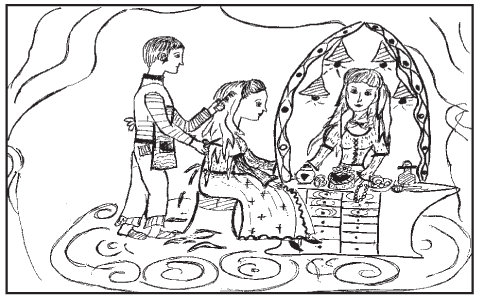 Девушка перестала плакать, и на ее лице появилась очаровательная улыбка. Мартин, не долго думая, принялся за дело. Сначала он подстриг длинную челку, из под которой показался гладкий выпуклый лоб. Затем прядь за прядью завил тонкие золотые волосы и взбил их в локоны. Будто легкое пышное облако поднялось на нежной головке. Потом он приподнял волосы и подвязал их шелковой ленточкой, обнажив нежную шею. По вискам он оставил две длинные веселые завитушки, напоминающие грациозные сережки. Когда девушка посмотрела на себя в зеркало, то ахнула от восторга и радостным голосом произнесла: — Вы действительно настоящий волшебник. Я еще никогда не была такой красивой. Просто не знаю, как расплачусь с вами, ведь у меня всего несколько мелких монет — Подравнять вашу челку и завить локоны мне не составило большого труда, и я не возьму с вас денег, — сказал Мартин и заботливым голосом добавил: — Ну, бегите же. — И не забудьте быть осторожной со своей прической. На следующее утро девушка снова пришла в парикмахерскую и рассказала Мартину: — Бал бы чудесным, и принц танцевал со мной целых пять раз. Он пригласил меня завтра на прогулку по королевскому парку, но... — и девушка замялась. Мартин посмотрел на нее и сразу все понял: пышное облако золотых волос будто растаяло, и от ее вчерашней прически не осталось следа. — К сожалению, для такой прически ваши волосы слишком слабы, — виновато произнес он. — Ах, если бы у меня были такие же чудесные волосы, — неожиданно воскликнула девушка и, не дожидаясь разрешения, взяла со столика парик и надела его на свою головку. Однако парик совсем не шел к ее милому личику, и она быстро сняла его. — Ой, скорее посмотрите на свои волосы, — изумленно воскликнул Мартин. Девушка посмотрела на себя в зеркало и застыла как завороженная. Ее слабые безжизненные волосы неожиданно погустели и словно мягкие пушистые волны плавно заструились по ее плечам. Завивать такие волосы теперь не имело никакого смысла. Девушка тихо плакала от радости, а Мартин понял, что парик из волос таинственной незнакомки обладает волшебной силой. 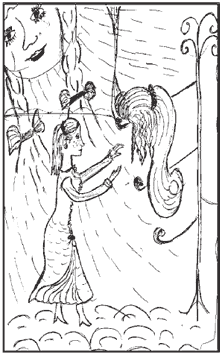 Вечером, когда Мартин собирался ужинать, в парикмахерскую постучались. За дверью стояла сгорбленная некрасивая старуха, одетая в лохмотья, с седыми растрепанными космами и ввалившимися глазами. — Простите, юноша, я изнемогаю от усталости и голода. Без чашки горячего супа с куском хлеба я не смогу продолжить свой путь, — произнесла она скрипучим голосом. Мартин хотел сказать, что у него парикмахерская, а не постоялый двор. Но вид у старухи был таким жалким, что он не посмел ей отказать. Юноша усадил старуху и отдал ей свой ужин. Поев, старуха принялась оглядываться по сторонам, и неожиданно взгляд ее упал на один из альбомов Мартина с рисунками разных причесок. С любопытством полистав его, она сказала: — Как бы мне хотелось, чтобы одна из этих чудесных причесок украсила мою голову. — Почему бы и нет, сударыня, — произнес Мартин. — Я с удовольствием сделаю Вам замечательную стрижку. — И вам не будет противно возиться с моими седыми, спутанными волосами? — удивленно спросила у него старуха. — Противных волос не бывает, сударыня, любые волосы могут украсить лицо человека, — ласковым голосом ответил Мартин и усадил старуху в кресло перед зеркалом. Сначала он тщательно промыл ее волосы мягким травяным отваром крапивы с ромашкой... Затем осторожно, чтобы не сделать старухе больно, расчесал их, и только после этого принялся за стрижку. Неожиданно прямо на его глазах седые старческие волосы приобрели каштановый оттенок и стали шелковистыми. Взгляд Мартина упал на лицо старухи, и он обомлел: в кресле перед ним сидела и ослепительно улыбалась прекрасная незнакомка. — Я вернулась, Мартин, потому что ты стал искусным мастером и добрым человеком, — произнесла она ласково и добавила: — Это я послала к тебе рыжеволосую девушку, которой ты подарил красивые волосы. Теперь она, наверняка, станет женой принца. — Но волосы ей подарил не я, а волшебный парик из Ваших волос, — скромно возразил Мартин. — Мартин, парик стал волшебным благодаря твоим золотым рукам и чуткому сердцу, — ответила незнакомка и добавила: — Теперь, наконец, я могу открыть тебе свою тайну: я фея из волшебной страны мастерства. Я путешествую по свету и помогаю людям находить свое счастье. — Милая фея, неужели Вы снова оставите меня одного? — встревожился Мартин. — В самых разных уголках земли, Мартин, люди нуждаются в моей помощи. Но я навсегда останусь в твоем сердце, и своим чудесным мастерством ты подаришь людям еще очень много счастья! Вопросы и задания к сказке: • Кому еще и как поможет добрая фея из волшебной страны мастерства? • Каким должен быть искусный парикмахер, и какими знаниями он должен владеть? • Знаете ли вы, чем и как люди лечат слабые волосы? Стоит ли лечить волосы? Какие волосы кажутся вам роскошными? ГОБЕЛЕН ПОБЕДЫЕ.Лопатин Король праздновал победу. Все решила последняя битва. Войско соседней страны было разбито и бежало. В честь победы король решил построить новый дворец. В нем все должно было напоминать о его славных подвигах на полях сражений. В зале приемов нового дворца король решил повесить огромный во всю стену гобелен победы, прославляющий последнее победоносное сражение. По всей стране разошлись королевские глашатаи. — Кто всего за один год сможет выткать гобелен победы для нового королевского дворца, получит от Его Величества щедрую награду в тысячу золотых, — кричали они. Желающих нашлось немало. Но когда пришедшие во дворец ткачи узнавали, что в случае невыполнения заказа им грозит смертная казнь, то сразу же отказывались. На самой окраине королевства в бедной лачуге жил молодой ткач Поль. Сначала он тоже решил отказаться от королевского заказа, но уж очень нужны были деньги. Отец и старший брат погибли на войне, а в доме оставались старая матушка, шестеро младших братьев и сестер да разоренное войной хозяйство. Другие ткачи отговаривали его: — Смотри, Поль, не сносить тебе головы. Молод ты еще, не постиг по-настоящему ткацкого мастерства. Но Поль все-таки решился. Ведь даже десяти золотых ему хватило бы, чтобы поправить свои дела и бедняков деревенских поддержать. А с целой тысячей он бы горы своротил! Отец успел передать Полю секреты мастерства и научил его получать из камней и растений больше ста пятидесяти тонов и оттенков разных красок для своих тканей. Да и от матушки он многому научился. С детства пела она ему песни про красоту родной земли и учила находить ее в каждой травинке малой да в каждом деревце. Не раз говорила она Полю: — У настоящего ткача должна быть душа художника. Нельзя красоту передать, если сердце к ней равнодушно, а глаза слепы. И Поль с раннего детства часами бродил по лесам и полям, учась у природы красоте и запоминая ее многочисленные краски. Вот и получались у Поля гобелены один краше другого. Да вот беда — разорила война людей, не до роскоши им теперь было. Так что явился Поль к королю и подрядился на работу ткацкую. Провели его в отдельную комнату, посадили за станок новый, принесли ему все необходимое для работы: крепких нитей для основы да толстой разноцветной пряжи для рисунка. Натянул молодой ткач основу на станок и задумался. Приказано ему было выткать на гобелене солдат храбрых да генералов бравых, а у него перед глазами стояли женщины овдовевшие да дети осиротевшие. Приказано ему было выткать на гобелене, как под звук победных фанфар въезжал в столицу король-победитель, а у него в ушах звучали стоны да крики раненых. От таких воспоминаний у Поля пальцы будто немели и нити путались. До назначенного срока два месяца осталось, а работа и вполовину была не сделана. Однажды на рассвете открыл Поль окошко и замер в изумлении. Не заметил он за работой, как весна на землю пришла. Королевский сад благоухал запахами цветущих яблонь, груш и вишен. Деревья будто феи небесные разоделись в пушистые розовые, красные, светло-кремовые и золотистые наряды. Не удержался Поль, выпрыгнул через окошко в сад и пошел по тропинке меж деревьев. Лучи весеннего солнышка скользили по веткам яблонь и наполняли их лепестки таким теплым сиянием, что юноша глаз не мог оторвать. «Вот такую красоту я хотел бы выткать на своем гобелене!» — подумал он и вдруг увидел за кустами зацветающей сирени молодую красавицу в светло-дымчатом зеленом платье и венке из всех цветов сада. Поль и не заметил, как она появилась в саду, словно с небес соскользнула с солнечными весенними лучами. Поклонился он ей до самой земли и произнес восторженно: — Как Вы прекрасны! Улыбнулась красавица ласково, и заблагоухал еще сильнее сад. — Я царица Весна! По нраву ли тебе, Поль, обновы весенние, что выткала я для сада королевского? — Ничего не видел я прекраснее, царица милая. Мне бы красоту эту дивную выткать на моем гобелене. Да только нет у меня таких красок, — ответил юноша. — Хорошо, — сказала царица Весна, — чтобы желание твое исполнилось, я подарю тебе свои краски, — и с этими словами протянула она Полю моток тончайшей разноцветной пряжи для гобелена. — В мотке этом все цвета весны собраны. Только торопись, Поль. Краски мои яркость сохраняют, пока я на земле властвую. — Да мне и так торопиться надобно. Король отрубит голову, если не завершу работу через два месяца, — ответил Поль и, бережно прижимая моток пряжи к груди, побежал назад в свою комнату. Он быстро распустил гобелен победы и начал ткать цветущий весенний сад. Дни и ночи, не разгибаясь, работал Поль. Весенний ветерок через открытое окошко приносил в его комнату лепестки цветущих деревьев, которые будто по волшебству превращались в новые нити. А на рассвете пел ему соловей о царице Весне, и тогда чувствовал юноша ее незримую помощь. В самый последний день весны и за час до назначенного королем срока гобелен был готов. Когда слуги торжественно внесли его в зал приемов и расстелили на полу перед королем и придворными, все ахнули. Пронизанные лучами весеннего солнца, словно живые, вытканные деревья и цветы рассказывали всем о весеннем торжестве природы. Долго смотрел король на гобелен, и из его глаз катились слезы. Впервые в жизни он стал свидетелем победы, не оставившей после себя кровавые страшные следы разрухи и запустения. Это была единственная победа, достойная быть запечатленной — победа счастья, обновления и красоты!                                      ПИРОГ КОРОЛЯАнглийская народная сказка В Блессингтоне царило страшное волнение: ожидался приезд короля и его молодой супруги, и город готовился устроить им небывалый прием. Городской голова Гуго, положительно сходил с ума от хлопот и суеты. Когда он сидел в городской ратуше, сжимая от боли обеими руками свою голову, — перед ним внезапно предстал посланный от его сына Цедрика. Цедрик был одним из придворных короля и хорошо знал его вкус; поэтому Цедрик и сделал намек своему отцу на то, чем легче всего будет угодить королю. Будучи человеком, не любившим попусту тратить много слов, он попросту написал отцу: «Его величество страшно любит пироги». Долго раздумывал городской голова над этими таинственными словами, читая их то с начала, то с конца, то снизу вверх, то через букву, и все же не мог извлечь ровно ничего, кроме того, что было в них сказано: король страшно любит пироги. В те дни были известны только одни пироги: какое-нибудь мясо запекалось в тесте. Пирог не был роскошью, это было самое обыкновенное блюдо, и городской голова был немало смущен, что его сын решился упомянуть о таком блюде в связи с Его королевским величеством. — Пирог! — и городской голова вздрогнул от отвращения. — Пирог! — вот так блюдо для угощения короля во время его свадебной поездки! Городской голова презрительно фыркнул и совсем было уж решил не обращать никакого внимания на намек сына, когда внезапно его озарила новая мысль: «Пирог! Огромный изукрашенный поэтичный пирог! Ведь такой пирог можно будет нести в торжественном шествии, обвив его гирляндами цветов!» Городской голова велел позвать всех главных поваров города. Было решено воспользоваться намеком Цедрика и сделать пирог главным украшением торжественного шествия. Впереди будут идти солдаты, ряженые и музыканты, а в конце длинной вереницей потянутся повара, каждый с пирогом, изобретенным и испеченным им для развлечения короля. Отпуская поваров, голова сказал: — Тому, кто больше всех угодит своим пирогом королю, я дам следующую награду: упряжку белых волов, сто мешков белой муки и сто монет серебра. — Ура! — закричали повара, помахивая белыми колпаками. В числе поваров Блессингтона в то время были и два брата: Роджер и Рейф. У старшего, Роджера, была одна из самых обширных кухонь и один из самых роскошных трактиров в Блессингтоне. У младшего же, Рейфа, был только маленький, старый домик под сенью маленькой яблони с румяными яблоками, деся тина земли и маленькая рыжая коровка, дававшая каждый день немного золотистых, густых сливок. Рейф был очень беден, и ему нисколько не было легче от того, что у него такой богатый брат. Роджер не обращал почти никакого внимания на Рейфа, с которым расходился почти во всем. Рейф готовил в своей крохотной кухоньке неприхотливые обеды для бедняков и брал с них самую ничтожную плату, которую они только и могли предложить ему. Часто случалось даже, что он отдавал даром свой собственный обед кому-нибудь, кто казался ему более голодным, чем он сам. Все это — плохой способ для приобретения золота, зато отличный способ для приобретения любви ближних. Роджер, конечно, был в числе поваров, которых голова призвал на совет относительно королевского пирога. Рейф же ничего не знал обо всем происшедшем. Однажды, после обеда, он был крайне удивлен посещением своего брата, уже давно не оказывающего ему подобной чести. — Ну-с, брат, — начал Роджер, — мне предстоит очень трудная задача, для исполнения которой мне понадобится посторонняя помощь. Ты должен прийти. Рейф колебался. — Я прежде должен приготовить обед для своих бедняков, — сказал он. Роджер насмешливо улыбнулся. — Твои бедняки! Важные они птицы, нечего сказать! Я готовлю для короля! — Ты готовишь для короля? — воскликнул Рейф. Ах, но ведь он не так голоден, как будут голодны мои соседи завтра без моих пирогов с кроликами. — Пироги с кроликами! Я делаю пирог для самого короля! — закричал Роджер в сильном гневе. Такой пирог, который никогда и во сне не снился тебе и твоим бродягам. Что ты теперь мне скажешь? Ты придешь, конечно! — Я сперва должен покончить со своей собственной несложной стряпней, — твердо обьявил Рейф. — Нечего делать! — проворчал Роджер. — Приготовь сперва обед для своих нищих, но завтра приди ко мне. Все повара в городе, кроме тебя одного, заняты. — Я приду, — ответил Рейф. На следующее утро, покончив с собственной несложной работой, Рейф отправился на кухню своего брата, где застал страшную суету. Толпа печников только что окончила кладку огромной печи посреди двора, и человек двадцать кузнецов возились с формой для пирога, которую они выковали из железа. Это была огромная чаша десяти футов в диаметре и глубиною в четыре фута. Рейф широко открыл глаза от изумления. — Неужели ты будешь печь пирог в этой форме, брат? — спросил он. Да, — проворчал Роджер. — Принимайся-ка скорее за работу с остальными людьми, потому что корка должна быть испечена сегодня же. Трое помощников повара в белых колпаках и фартуках были заняты просеиванием муки и отмериванием горстей соли и масла. Другие практиковались с длинными скалками, сделанными специально для этого случая и такими огромными, что на каждом конце должен был находиться человек. На земле лежал большой жестяной круг десяти футов в диаметре и весь пробитый дырочками. — А это для чего? — осведомился Рейф шепотом у одного их своих сотоварищей-поваров. — Это будет крышкой пирога, — ответил повар. — Смотри, вот ее как раз вкладывают в форму. Она будет приделана на крепких петлях и будет вся покрыта тестом. — А чем будет начинен этот удивительный пирог? спросил Рейф, все больше и больше удивляясь. Нежными каплунами, кроликами или олениной, или, наконец, павлинами? Что больше подходит для короля? — А вот тут-то ты и выказал скудость своего воображения! — воскликнул повар. — Он будет наполнен цветами, а на цветах будут сидеть десять восхитительных малюток, розовых и пухленьких, как херувимчики, одетых в венки из всевозможных цветов. Когда пирог подъедет к королю, крышка поднимется и малютки пропоют гимн в честь их королевских величеств. Правда, какая изящная мысль? — Пожалуй, если только король будет не особенно голоден, — сказал практичный Рейф несколько неуверенно. — Глупости, — воскликнул повар раздраженно. — Неужели ты считаешь нашего короля людоедом? — Нет, — сказал Рейф, — вот именно поэтому-то я и сомневаюсь. Весь день работали повара на кухне Роджера над пирогом для короля. В полдень пришло десять матерей, каждая с румяной, улыбающейся малюткой. Матери посадили малюток в огромную форму, чтобы посмотреть, какой вид они будут иметь в ней. Все окружающие закричали: — Восхитительно! Очаровательно! Но, ах, мы никому не должны рассказывать об этом, потому что Роджер хорошо нам заплатил и другие повара не должны знать, каким образом он хочет выиграть завтрашнюю награду! Усталый Рейф поплелся домой в грустном раздумье, держа в руке свое скудное вознаграждение за целый день тяжелой работы: маленький мешочек с мукой, кусочек масла, горсточку сахара и горсточку соли. «Упряжка белых волов, — думал он, — сто мешков белой муки и сто монет серебра — какая чудная награда! Если бы только я мог заработоть все это, каким бы я был богачем и как легко мог бы помочь всем своим бедным соседям. Но награду эту, наверное, получит Роджер. Он поставил на стол свой скудный ужин. Еще утром он опорожнил свою кладовую для одной бедной женщины. У него осталось только несколько яблок и кружка сливок. Это была первая пища, которую он собирался отведать в этот день, так как брат позабыл пригласить его к своему столу. Едва успел он откусить кусок краснощекого яблока, как у дверей раздался стук. — Войдите! — гостеприимно пригласил Рейф. Дверь заскрипела, и в кухню вошла нетвердой походкой маленькая сгорбленная старушка. — Добрый вечер, сынок, — сказала она разбитым голосом. — Будешь ли ты милосерден ко мне или прогонишь бедную старуху, которая уже много часов ничего не ела? Рейф встал и подвел ее к столу. — Садись, бабушка, — сказал он радушно, и раздели со мной мой скудный ужин. Несколько яблок с моей маленькой яблони, пара глотков сливок от моей маленькой рыжей коровы — вот и все; но я поделюсь с тобой от чистого сердца. — Спасибо, сынок, сказала старуха и принялась есть. Окончив, она просидела несколько секунд, смотря в пустую кружку. Вдруг она сказала: — Сынок, почему бы тебе не испечь пирог для короля? — Мне? — с удивлением воскликнул Рейф. — Да как же я могу испечь пирог? Вы видите все, что у меня есть в кладовой, — там только маленький мешочек муки, кусочек масла да горсточка сахару и соли. — Этого совершенно достаточно, — сказала незнакомка. — Сыночек, я открою тебе секрет: ты был добр ко мне, и теперь я расскажу тебе то, чего до сих пор никто не знал. Ты испечешь королю действительно хороший пирог! — Но, бабушка, — прервал с улыбкой Рейф, — ты не знаешь, какого рода пироги приготовляются для короля. Я видел только один из них — гигантский пирог, удивительный пирог, весь состоящий из золотистой корки, цветов и маленьких розовых деток, поющих гимн королю!— Г-м! — заворчала старуха. — Этот пирог, годный лишь для картонного короля. Почему не испечь такой пирог, который мог бы соблазнить голодного человека? — Конечно, и король человек, — рассудил Рейф, — но как я могу сделать пирог, если у меня нет никакого мяса? — Я сейчас тебе скажу, — продолжала старуха, — разве у тебя нет яблони, увешанной румяными яблоками? Да, сочными яблоками прекрасного вкуса; я сейчас только их ела. — Она склонилась вперед и внушительно прошептала. — Сделай пирог, начиненный ими, сыночек! — Яблоками! Пирог с яблоками! — воскликнул Рейф. — Да разве кто-нибудь когда-нибудь слышал об этом! — Нет, не смейся так пренебрежительно, — сказала старуха. — Ты сейчас увидишь! Я тебе помогу! По ее приказанию Рейф подал ей мешочек муки, масло, соль и сахар. Затем пошел нарвать корзину яблок, пока старуха месила тесто и разводила огонь. С удивлением наблюдал он, как она чистила яблоки, вырезала семена и разрезала очищенные яблоки на тонкие ломтики; затем завернула их в тонкий слой теста. Вскоре пирог был готов — весь слоистый и румяный. Когда его вынули горячим из печки, старуха просунула ножь под верхнюю корочку и осторожно сняла ее. — Смотри, — сказала она, — яблоки все пропечены и мягки. Теперь я немного размешаю их ложкой и добавлю масла и сахару. Это всегда надо делать под конец, сынок. В этом-то и заключается мой секрет изготовления идеального пирога. Рейф с любопытством наблюдал за ней, все еще не вполне убежденный ее словами. Затем из скрытого в складках юбки кармана она вытащила какой-то странный круглый орех, какого Рейф никогда раньше не видал. — Это мое последнее благословение, — сказала она. — Смотри, я натру немного этого волшебного ореха в пирог. Сказано — сделано, и пряный аромат приятно защекотал ноздри Рейфа и больше всего остального внушил ему доверие к этому новому пирогу. — Он отлично пахнет, — сказал проголодавшийся Рейф. Не говоря ни слова, незнакомка вытащила из-под крышки маленький пирожок, испеченный в крохотной жестянке, — совершенную копию первого. — Попробуй, — сказала она, — и посуди сам: стоит ли моя тайна того, чтобы ее сохранили? Рейф куснул теплую, хрустящую корку и стал есть с жадностью. Глаза его засверкали, но он не сказал ни слова, пока последняя крошка не была проглочена. — Ах! — вырвалось наконец у него. Это поистине волшебный пирог! Никогда не ел ничего подобного! Старуха кивнула головой. — Волшебный пирог, — сказала она, — и еще более вкусный, если его подать с густыми сливками от твоей маленькой рыжей коровки. — Это действительно королевский пирог, — сказал Рейф, — но позволят ли мне участвовать в шествии, бабушка? — Каждый из поваров Блессингтона может идти со своим цехом, если пожелает, — сказала старуха. — Неси сам гордо свой пирог и нарядись в свой колпак и передник. Я пришлю тебе одну девушку, которая будет сопровождать тебя и нести молочник со сливками. Она будет здесь завтра, когда ты станешь доить маленькую рыжую корову. — Бабушка, чем смогу я отблагодарить тебя... — начал Рейф. Но старуха проскользнула в дверь и исчезла. На следующий день рано утром Рейф пошел доить свою корову. Там в коровнике уже стояла моло дая девушка, самая прекрасная из всех, которых он когда-либо видел. — Доброе утро, Рейф, — сказала девушка. — Меня зовут Мэг, и я пришла помочь тебе нести королевский пирог. Она улыбнулась так мило, что сердце Рейфа забилось от радости. Девушка была одета в короткую синюю юбочку и белый передник, а на золотистых кудрях красовался изящный белый поварской колпак. Она достала из под передника маленький голубой молочник. — Я принесла этот молочник для сливок, — сказала она, — но пока он полон красной земляники тебе на завтрак. Подои корову, Рейф, затем мы с тобой позавтракаем и отправимся в путь. Точно в счастливом сне, Рейф сделал все, как ему сказали. Они весело позавтракали вместе молоком, ягодами и пшеничным хлебом, который девушка принесла с собою. Затем Мэг сняла сливки в голубой молочник и Мэг с Рейфом отправились в путь. Дойдя до базарной площади, они увидели огромную толпу. — Эй, Рейф! Рейф! — кричали ему со всех сторон, потому что все его знали и любили. — Иди сюда! Пойдем с нами! Но Рейф ответил: — Нет, я пойду в шествии вместе с другими поварами. У меня есть пирог для короля. -Пирог! Пирог! — закричали окружающие добродушно. — Посмотрите-ка на пирог Рейфа! Из чего он сделан Рейф? Из кузнечиков или из мышей? Все знали, как он беден. Но Рейф в ответ только улыбался, протискиваясь дальше к тому месту, где стояли повара, которые также напутствовали его шутками. Когда он увидел удивительные пироги со всех сторон, он вздохнул и покачал головой, печально смотря на собственное приготовление. Девушка, уловившая его взгляд, сказала: — Не унывай, Рейф. Ты даешь королю все лучшее, что имеешь. Большего никто сделать не может. Толпа ждала. Стрелки огромных часов на базарной площади медленно ползли по циферблату и остановились на полудне. Наконец раздался звук трубы, возвещающий, что король и его молодая супруга прибыли и что городской голова отвел их на королевские места, на балконе, выстроенном впереди ратуши. Затем настала новая длинная пауза. Городской голова произносил речь, а речь эта была очень длинна. Новый сигнал трубы заставил процессию двинуться дальше. Все участвующие весело зашагали по улицам, переполненным веселой, но голодной толпой. Впереди шли отряды солдат и группы музыкантов; за ними следовали ряженые и девушки с цветами, городские гильдии и все представители искусств и ремесел. Когда компания белоголовых поваров стала приближаться к королю, он весело рассмеялся и сказал: — Повара! Ну теперь мы увидим что-нибудь путное — я уже порядочно проголодался. Молодая королева прошептала: — И я также! Показались и пироги. Боже, какие здесь были пироги! Некоторые из них несли на плечах сильные мальчики, другие везли упряжки пони; все они были обвиты цветами, украшены надписями, и все они были один наряднее другого. Пироги один за другим мелькали мимо голодного короля, и ни один из этих пирогов не был настоящим пирогом! Улыбка мало-помалу сбежала с лица короля. Здесь был удивительный огромный пирог в форме корабля, снабженный мачтами и парусами, с полным экипажем, состоящим из кукол. Был здесь и удивительный румяный пирог в форме птичьего гнезда: когда он проезжал мимо короля, — крышка сразу открылась и из него вылетело двадцать четыре дрозда, поднявшихся в воздух с веселой песенкой.— Прощай, обед! — вздохнул король, печально смотря им вслед. Королева слегка подтолкнула его локтем и сказала: — Тсс! Ведите себя прилично, Ваше величество! — Но и у нее стало все более и более вытягиваться от голода лицо. Проехал еще пирог в повозке, в которую было впряжено шесть мулов. Он казался совершенно горячим, потому что от него струился пар. Но, когда он поравнялся с королем, он взорвался с громким треском, осыпав всю королевскую трибуну дождем из цветов. — Клянусь честью! — воскликнул король. — Я думал, что это конец всего торжества; но, по-видимому, еще нет. Вот еще едут пустые пироги! Королева понюхала флакончик с солью и стала еще бледней. Наибольший восторг вызвал пирог Роджера, который везли четыре белых лошади. Доехав до короля, колесница с пирогом остановилась; крышку с пирога сняли, и сидящие на ложе из роз десять очаровательных младенцев замахали пухленькими ручками и начали петь. Королева в восторге наклонилась вперед и даже забыла про свой голод: — Какая прелесть! Какие душки! — сказала она. Ах, это самый прекрасный из всех пирогов! Роджер слышал ее слова и весь вспыхнул от радости и гордости. Но король проворчал: — Г-м! Они на вид довольно вкусны, но, клянусь честью, надеюсь, что это конец, — дольше мне уже невмочь терпеть, или я скоро обращусь в людоеда! — Ваше величество!.. — возразила королева. Но король прервал ее. — А что это там несут? — закричал он. — По-видимому, это что-то дельное! К балкону приближались Рейф и хорошенькая девушка, замыкавшие шествие. Они шли рядом, оба в белых колпаках и передниках: он с аппетитно зарумяненным пирогом в руках; она с молочником, полным золотистых сливок. Когда Рейф и Мэг поравнялись с королем и королевой, они обернулись и Рейф почтительно поклонился, держа пирог как можно выше. Толпа хотела увлечь их дальше, но король стукнул посохом о пол и порывисто указал на пирог. — Стой! — закричал он. — Что это там у тебя? Все остановились и вытаращили глаза. Рейф снова поклонился. — Это пирог, Ваше королевское величество, — сказал он, — просто яблочный пирог. — И сливки, чтобы облить его, — проговорила молодая девушка, снова делая реверанс. — Яблочный пирог! — воскликнул король. — Никогда не слышал, чтобы делали яблочные пироги! Пирог должен быть начинен сочным мясом! — В голосе его звучало неописуемое удивление. — В него кладут масло и сахар, Ваше величество, а также порошок, натертый от удивительного ореха. Не отведаете ли вы его, Ваше величество? — Рейф протянул пирог королю. — И полейте его сливками — густыми, золотистыми, жирными сливками! — сказала Мэг, произнося эти слова так, будто они таяли у нее на устах. — Давайте сюда пирог! — почти прокричал голодный король. — Я сейчас вникну в это дело. — И вытащив широкий кинжал из-за пояса, он схватил пирог и вонзил его в самую середину. Затем принялся с живостью втягивать в себя пряный аромат; глаза его стали совсем круглыми от восторга, и он аппетитно причмокнул губами! — Прозакладываю свой скипетр, что он превкусный! — закричал король. — Подай-ка мне сюда сливки, красавица! Маленькая девушка подошла ближе и аккуратно полила изрезанный пирог сливками, и без дальнейших церемоний король начал есть его с конца кинжала. После первого же куска он воскликнул: — Пища фей! Пирог нимф! Повар, ты истинный волшебник!Он продолжал есть с таким аппетитом, что можно было опасаться, что очень скоро ничего не останется. Но королева потянула его за рукав: — Оставьте и мне немножко, Ваше величество, — попросила она. И, почтительно извинившись, король передал ей все, что осталось, с сожалением наблюдая, как она доедала все, до последней крошки. — Я никогда не ела ничего вкуснее этого! — воскликнула она. — Мне необходим рецепт этого пирога. — А мне необходим сам повар! — закричал король, обращаясь к Рейфу. — Ты должен поехать со мною и готовить мне подобные пироги три раза в день. Да, да, я буду есть их и утром за кофе, — настаивал он в ответ на возражение королевы. Тут Гуго, городской голова, приподнялся на своем месте. — Ваше величество, — сказал он, низко кланяясь, — не соблаговолите ли вы указать мне пирог, наиболее понравившийся вам, чтоб я мог велеть поставить его на почетное место и дать награду изготовившему его? — Этого я никак не могу, — сказал король, — потому что пирог этот уже не существует. Он здесь, прибавил король, поглаживая себя по широкому поясу. — Но отдайте приготовленный вами приз этому доброму человеку, которому я теперь дарую титул барона Яблочно-Пирожного. Барон, носите это кольцо в память об удовольствии, доставленном мне вашим пирогом. — Он снял с пальца великолепный перстень с рубином и передал его Рейфу. — А вот это для девушки, — сказала королева, снимая роскошное жемчужное ожерелье и набрасывая его на кудри Мэг. Главный повар города Роджер стоял возле и рвал на себе волосы при виде происходящего. Тогда подъехала упряжка белых волов, везших фургон, в котором лежали призы. Городской голова подал бич Рейфу с искренним поздравлением. — А теперь садись и поедем со мною, — сказал король. Но Рейф колебался. — Ваше величество, — ответил он, — я не вижу никакой возможности сделать вам еще пирог, подобный тому, который вам так понравился. У меня нет больше волшебного ореха, который придал ему такой аромат. Король нахмурил брови. — Как! Такого пирога больше не будет? Это первый и последний? Я очень недоволен этим! Тогда маленькая Мэг выступила вперед. — Волшебный орех — это мускатный орех, — сказала она. — Я знаю, где лежит большой запас подобных орехов. Это мое приданое. — А-а! — воскликнул король радостно, — ты должна выйти замуж за барона Яблочно-Пирожного, чтобы он мог употребить твое приданое в нашу пользу. Рейф и девушка украдкой посмотрели друг на друга. — Ты согласна, дорогая моя? — спросила королева, улыбаясь Мэг. — Да, — прошептала она, и щеки ее приняли цвет румяных яблок. — Ну конечно! — воскликнул Рейф, когда королева взглянула на него; но затем он снова смутился. — Ваше величество, — сказал он, — я не могу оставить моих бедных родственников. Никто не согласится готовить для них по моим ценам. — От меня зато ты получишь какую угодно цену, — сказал король. Рейф почтительно поклонился. — Вы оказываете мне огромную честь, — сказал он смиренно. — Но я не могу бросить своих бедных, свой дом, свою корову и свою яблоню. Уверяю вас, что это невозможно. Король рассердился и гневным жестом поднял свой посох. Но королева положила руку ему на плечо. — А почему бы ему не жить, где ему угодно, если он все равно сможет печь пироги для нас? — заметила она. — Курьер на быстрой лошади может их привозить нам каждый день. Тогда у нас действительно будут совершенно такие же пироги, так как они начинены будут такими же яблоками. Эти пироги, наверно, будут вкуснее всех. — Пожалуйста, Ваше величество! — повторил Рейф, точно эхо. — Пожалуйста, — молила королева. Король покашлял, поворчал, но наконец сдался: — Но помните, барон Яблочно-Пирожный, что вы мне должны доставлять ежедневно три вкусных пирога, за которыми будет приезжать мой самый быстрый курьер. Да благословит небо Ваше величество, — сказали Рейф и Мэг, низко кланяясь. Затем Рейф посадил Мэг в фургон рядом со ста мешками с мукой и мешком с серебром, и под крики ликующей толпы они направили волов к маленькому домику под сенью яблони, где их ждала маленькая корова. И здесь они зажили счастливо и весело, делая ежедневно три яблочных пирога для короля за огромную цену и кормя своих любимых соседей-бедняков совсем даром. 
Вопросы и задания к сказке: • Кто готовил вкуснее: Рейф или Роджер? • Что для Рейфа и Роджера было самым важным в работе? • Как вы думаете, почему Рейф все-таки решил принять участие в конкурсе пирогов? • Почему яблоня Рейфа приносила такие вкусные яблоки, а его корова давала такое вкусное и жирное молоко? • В сказке описана традиционная кухня Западной Европы эпохи феодализма. Попросите детей, используя дополнительную литературу, рассказать о том, какие мучные изделия были наиболее популярными в разных странах в разные исторические эпохи. • Расскажите о человеке, который печет самые вкусные мучные изделия. • Как и чем вы помогли бы Рейфу в его работе? • Представьте, что королева назначила Рейфа главным пекарем королевства. Как вы думаете, что изменится в жизни королевства благодаря ему? • Представьте, что Рейф взял вас к себе в ученики, и расскажите о том, чему и как он вас научил. • Придумайте рецепт сказочного пирога, приносящего людям счастье. Отважная путешественница Е.Лопатин С детства Андрей мечтал стать путешественником. Но так получилось, что попал он в автошколу и выучился на шофера. Учился неплохо, но все эти моторы и подшипники вызывали у него зевоту. Только быстрая езда ему нравилась, но инструктор не разрешал увеличивать скорость. Когда Андрей пошел работать, дали ему такую старую машину, которая не то что высокую, даже среднюю скорость развить не могла. — Уж лучше бы совсем сломалась эта колымага, — ворчал Андрей, ковыряясь в старом моторе. — Может, тогда новую дадут. Но новую машину ему не давали. Старший водитель автобазы только усмехался: — До хорошей машины надо дослужиться. Потрепай-ка еще старую. — Да не заводится она у меня, что же теперь, простаивать? — возмущался Андрей. — А ты с ней повежливей, поласковей, глядишь, и заведется. Но с этой машиной у Андрея совсем не ладилось: то тормоза откажут, то рычаги-педали. Нехотя Андрей ее ремонтировал, да ненадолго хватало, снова у нее то одно, то другое ломалось. Однажды после смены устал Андрей и уснул прямо в кабине своей машины. Вдруг слышит, чей-то бас рядом: — Что-то застоялся я. Пробежаться бы километров этак на тысячу! Андрей пригляделся и понял, что это говорит новенький КАМАЗ, только что поступивший на базу и стоящий в дальнем углу площадки. — А я вот рад отдыху, — раздался слабый дребезжащий голос старенького облупленного грузовичка Андрея. — Хорошо, что хозяин мой спит, а то с утра до вечера на меня бранится. А что я виноват разве? Мне уж немало лет, я даже войну прошел, так что нуждаюсь в особом отношении. Да кто об этом сейчас помнит!? — Расскажите, расскажите про войну! — раздались голоса со всех сторон. Это заинтересовались любопытные молодые машины, которые о настоящей войне знали только понаслышке. — Попала я на фронт совсем молодая и не обкатанная, — начала свой рассказ машина Андрея. — Ух, и страшно мне было, когда в первый раз я под обстрел попала. Не дай Бог вам это когда-нибудь пережить. Я и в окружении была, и под бомбежкой грузы на передовую доставляла, и раненых с поля боя увозила. Да всего и не перечислишь. Несколько водителей у меня за войну сменилось, и каждого я любила по-своему, особенно одного паренька молодого. Он называл меня своим боевым конем и очень мной гордился. Убило его пулей вражеской. После войны целый месяц меня ремонтировали: мотор сменили, карбюратор да колеса — за войну потрепало меня изрядно. Особенно я новым колесам радовалась. Для машины колеса — что для людей ноги. После войны попала я на работу в горы. Попался мне водитель лихач, веселый, ничего не боялся. В горах осторожность нужна, особенно если с грузом. А он знай гонит и напевает себе под нос. Однажды мы с ним чуть в пропасть не свалились. Задние колеса мои уже над обрывом повисли, да вовремя я поднатужилась и удержалась. Ох уж и разозлилась я на него: ни себя, ни меня не пожалел. Хотя после случая этого присмирел он, стал потише ездить. Долго еще рассказывала машина. Случалось ей и на севере бывать — перевозить ценные грузы сквозь пургу да вьюгу, и вместо скорой помощи служить приходилось. Однажды везли на ней лекарство для новорожденного мальчика из города в дальнюю деревеньку. Да плохо водитель дорогу знал, заблудился в степи и, к несчастью, фары у машины отказали. Тогда ей добрые звезды помогли: они и путь указали, и провожали до самой деревеньки. На всю жизнь запомнила машина благодарный возглас матери, встречавшей ее у въезда в деревеньку. Везде ее ждали, и всем она была нужна. Было чем погордиться. А теперь вот состарилась, отслужила свое. Замолчала машина. — Да ты, оказывается, настоящая путешественница! Какая у тебя яркая, полная приключений судьба! — раздались со всех сторон голоса разных машин. — Судьба-то яркая, да с последним водителем не повезло. Парень вроде неплохой, но совсем меня не понимает, злится все, нервничает. Вот дадут ему машину новую, не обкатанную, кто его тогда мастерству научит? При этих словах Андрей покраснел и проснулся. Вылез он из машины и провел ласково по вмятине на левой стороне капота. С той поры Андрей с машиной своей подружился. После работы мыл ее тщательно и маслом смазывал. Она у него и ломаться почти перестала. Через год направили Андрея в далекую командировку в морской порт и предложили в дорогу новую машину, но Андрей и слушать не захотел: — Мне старушка моя дороже. Она у меня отважная путешественница, настоящий боевой конь. Через несколько лет стал Андрей первоклассным шофером. Про него говорили, что с машинами он не разлей вода, и что даже самые старые из них у него вторую молодость получают. Вопросы и задания к сказке: • Как вы думаете, сколько лет еще и кому послужит машина Андрея? Придумайте несколько историй о том, как машина Андрея выручала людей из беды. • Как разные машины помогали людям во время войны? • Есть ли такие события в жизни человека, когда нельзя обойтись без машины; или, наоборот, когда лучше не прибегать к машине? • Что человек может подарить машине, а машина — человеку? • Что вы подарили бы машине Андрея в день ее рождения?       МалярыВодительВоспитательДокторКонтролерПекариПлотникПограничникПочтальонУчительЭлектрикКЕМ БЫТЬ? В.Маяковский